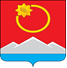 АДМИНИСТРАЦИЯ ТЕНЬКИНСКОГО ГОРОДСКОГО ОКРУГАМАГАДАНСКОЙ ОБЛАСТИП О С Т А Н О В Л Е Н И Е       28.07.2020 № 198-па                 п. Усть-ОмчугО проведении общественных обсуждений по объекту «Проект планировки, содержащий проект межевания территории по объекту «Горнодобывающее перерабатывающее предприятие на базе золоторудного месторождения Павлик (Магаданская область, Тенькинский район). Расширение до 10 млн. т. руды в год. Магаданская область»Рассмотрев уведомление об организации и проведении общественных обсуждений по объекту «Проект планировки, содержащий проект межевания территории по объекту «Горнодобывающее перерабатывающее предприятие на базе золоторудного месторождения Павлик (Магаданская область, Тенькинский район). Расширение до 10 млн. т. руды в год. Магаданская область», в соответствии с Федеральным законом от 06.10.2003 № 131-ФЗ «Об общих принципах организации местного самоуправления в Российской Федерации», руководствуясь Положением «О публичных слушаниях на территории муниципального образования «Тенькинский городской округ» Магаданской области», утвержденным Решением Собрания представителей Тенькинского городского округа от 03.10.2015 № 15, администрация Тенькинского городского округа Магаданской области п о с т а н о в л я е т:1. Провести общественные обсуждения по объекту «Проект планировки, содержащий проект межевания территории по объекту «Горнодобывающее перерабатывающее предприятие на базе золоторудного месторождения Павлик (Магаданская область, Тенькинский район). Расширение до 10 млн. т. руды в год. Магаданская область».2. Назначить проведение общественных обсуждений 05.08.2020 в 10 часов 00 минут в актовом зале администрации Тенькинского городского округа Магаданской области по адресу: 686050, Магаданская область, Тенькинский район, пос. Усть-Омчуг, ул. Горняцкая, д. 37.3. Определить местом ознакомления с материалами обсуждений по объекту «Проект планировки, содержащий проект межевания территории по объекту «Горнодобывающее перерабатывающее предприятие на базе золоторудного месторождения Павлик (Магаданская область, Тенькинский район). Расширение до 10 млн. т. руды в год. Магаданская область», а так же приёма замечаний и предложений от заинтересованных лиц по обсуждаемому проекту:- 685000, Магаданская область, г. Магадан, ул. Пролетарская, д. 11, АТЦ «М-Сити», АО «ПАВЛИК», каб.502;- 686050, Магаданская область, Тенькинский район, пос. Усть-Омчуг, ул. Горняцкая, д. 41, в читальном зале муниципального бюджетного учреждения культуры «Межпоселенческая централизованная библиотечная система»;- электронный вариант материалов размещен на официальном сайте муниципального образования «Тенькинский городской округ» Магаданской области по адресу http://admtenka.ru/.4. Заказчику проекта акционерному обществу «Золоторудная Компания ПАВЛИК» выступить докладчиком на обсуждениях по объекту «Проект планировки, содержащий проект межевания территории по объекту «Горнодобывающее перерабатывающее предприятие на базе золоторудного месторождения Павлик (Магаданская область, Тенькинский район). Расширение до 10 млн. т. руды в год. Магаданская область». 5. Опубликовать настоящее постановление и заключение по результатам обсуждений оценки по объекту «Проект планировки, содержащий проект межевания территории по объекту «Горнодобывающее перерабатывающее предприятие на базе золоторудного месторождения Павлик (Магаданская область, Тенькинский район). Расширение до 10 млн. т. руды в год. Магаданская область», в муниципальных средствах массовой информации.6. Контроль за исполнением настоящего постановления возложить на руководителя комитета по управлению муниципальным имуществом администрации Тенькинского городского округа Магаданской области.И. о. главы Тенькинского городского округа                                 Е. Ю. Реброва